Publicado en Ciudad de México el 16/05/2024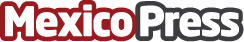 Análisis de ApuestaMéxico: CDMX es la tercera urbe latinoamericana con más kilómetros de ciclovíasDespués de Sao Paulo y Bogotá, Ciudad de México es la tercera metrópoli latinoamericana con más kilómetros de ciclovías. Guadalajara aparece también en la undécima posición del ránking de ciudades latinoamericanas con más kilómetros de rutas pedaleables. La apuesta por la bicicleta en entornos urbanos es ya una tendencia común en la mayoría de ciudades de la región, las cuales aumentan año a año sus redes de ciclovías urbanasDatos de contacto:Montse ApuestaMéxico+34667242368Nota de prensa publicada en: https://www.mexicopress.com.mx/analisis-de-apuestamexico-cdmx-es-la-tercera Categorías: Nacional Ecología Ciclismo Sostenibilidad Movilidad y Transporte http://www.mexicopress.com.mx